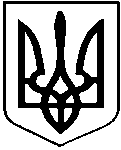 У К Р А Ї Н АКУТСЬКА  СЕЛИЩНА  РАДАКОСІВСЬКОГО РАЙОНУ ІВАНО-ФРАНКІВСЬКОЇ ОБЛАСТІVIII ДЕМОКРАТИЧНОГО СКЛИКАННЯШІСТНАДЦЯТА СЕСІЯ ПРОЄКТ РІШЕННЯ №   /202217 лютого 2022 року                                                                                                  с-ще КутиПро внесення змін  до рішення XIV сесії Кутської селищної ради VIII демократичнногоскликання № 9-14/2021 від 23.12.2021 «Про організацію гарячого харчування в закладах освіти Кутської територіальної громади на 2022 рік»	Заслухавши та обговоривши інформацію начальника відділу освіти Кутської селищної ради ШНАЙДЕР Вікторії Єгорівни, керуючись статтею 25 ЗУ « Про місцеве самоврядування», відповідно до постанови Кабінету Міністрів України від 24.03.2021 №305 « Про затвердження норм та Порядку організації харчування у закладах освіти та дитячих закладах оздоровлення та відпочинку»,  враховуючи рекомендації постійної комісії з гуманітарних питань та постійної комісії з питань бюджету, фінансів, планування, соціально-економічного розвитку, підприємницької діяльності, інвестицій та міжнародного співробітництва, Кутська селищна радаВИРІШИЛА:Внести зміни в п.4.1 рішення Кутської селищної ради Косівського району Івано-Франківської області від 23 грудня 2021 року № 9-14/2021 «Про організацію гарячого харчування в закладах освіти Кутської територіальної громади на 2022 рік», виклавши в такій редакції:Відповідно до натуральних норм встановити вартість одноразового щоденного харчування дітей пільгових категорій закладів загальної середньої освіти в розмірі:- для дітей-сиріт, дітей позбавлених батьківського піклування – 55.00 грн./день;- для учнів 1-11 класів з малозабезпечених сімей, дітей з особливими освітніми потребами, які навчаються у спеціальних та інклюзивних класах, учнів, які тимчасово зараховані до ЗЗСО у зв’язку із внутрішнім переміщенням із зони ведення АТО, дітей учасників АТО, дітей, які постраждали внаслідок Чорнобильської катастрофи – 40.00 грн./день;Внести зміни в п.4.3 рішення Кутської селищної ради Косівського району Івано-Франківської області від 23 грудня 2021 року № 9-14/2021 «Про організацію гарячого харчування в закладах освіти Кутської територіальної громади на 2022 рік», виклавши в такій редакції:«Встановити вартість харчування дітей дошкільного віку в закладах дошкільної освіти та дошкільному підрозділі початкової школи , гімназії, ліцеї виходячи із вартості харчування : 45,00 грн./день – у дошкільних групах (для дітей віком від чотирьох до семи років);43,00 грн./день – у групах раннього віку  (для дітей віком від двох до чотирьох років);встановити  розмір плати для батьків або осіб, які їх замінюють: для дітей віком від чотирьох до семи років у розмірі -  30,00 грн./день; для дітей від двох до чотирьох років - 28,00 грн./день; бюджетні призначення в межах асигнувань, передбачених на 2022 рік - 15.00 грн./день.».Контроль за виконанням цього рішення покласти на комісію з гуманітарних питань (Василь БЕРНЮГА).Селищний голова                                                                Дмитро ПАВЛЮК